Multiple Camera Angles Project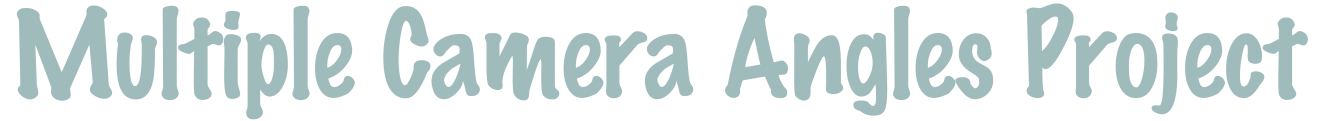 Lesson 2	Advanced Filming Techniques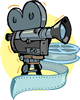 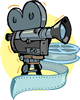 A chase scene is perhaps the most entertaining scene in movies. The difference between a slow‐ and‐steady chase scene and an action‐packed chase scene is the way a movie editor cuts the footage. It is import to understand where to place the camera to increase the effect of the cut.A cut is a change in what the camera is pointing at. The interest level in a scene increases each time a new cut is introduced to the scene.For this project, you will film four simple everyday high school tasks – getting a drink, opening a locker, walking up or down a set of stairs, and getting an agenda signed. Film each task using at least five different camera angles. Very the angles from wide shots, medium shots, and close ups.PROJECT  CHECKLISTMake sure you complete all project requirements by using the following checklist.Pre-Production:	Project  SetupClick on the File...New Project menu.Select the Standard option and name the project Multiple Angles.Video Quality:	FilmingFilm each of the four scenes using different camera shots to create the cuts.Make sure that each cut line up in the same time frame...meaning the time should not change when you go from one shot to another.Differ the shot type – use close ups, wide angles, and medium distance types of shots.Avoid the Seven Deadly Camera Sins.Points will be added to or removed from your grade for creativity in planning, filming, and/or editing.Sound QualityRemove sound from all video clips.Add music and sound effects to make your video more interesting.Final Movie Quality:	Movie EditingImport the footage into Premiere.Remove the sound from the segments you wish to use.Arrange the pieces into an entertaining order.Use fast cuts, changing camera angles, vary the wide, close‐up, and medium range shots.Use transitions and titles to finish the project.Points will be added to or removed from your grade for creativity in planning, filming, and/or editing.Post – ProductionWatch your movie for any mistakesMake any final edits your group decides uponWhen it’s time to make it a movie…Click on File Export Movie submenu	Save the movie to your local U drive folder	Copy the movie to your teacher’s turn in folder.Upload to our schooltube site and embed into your weebly.